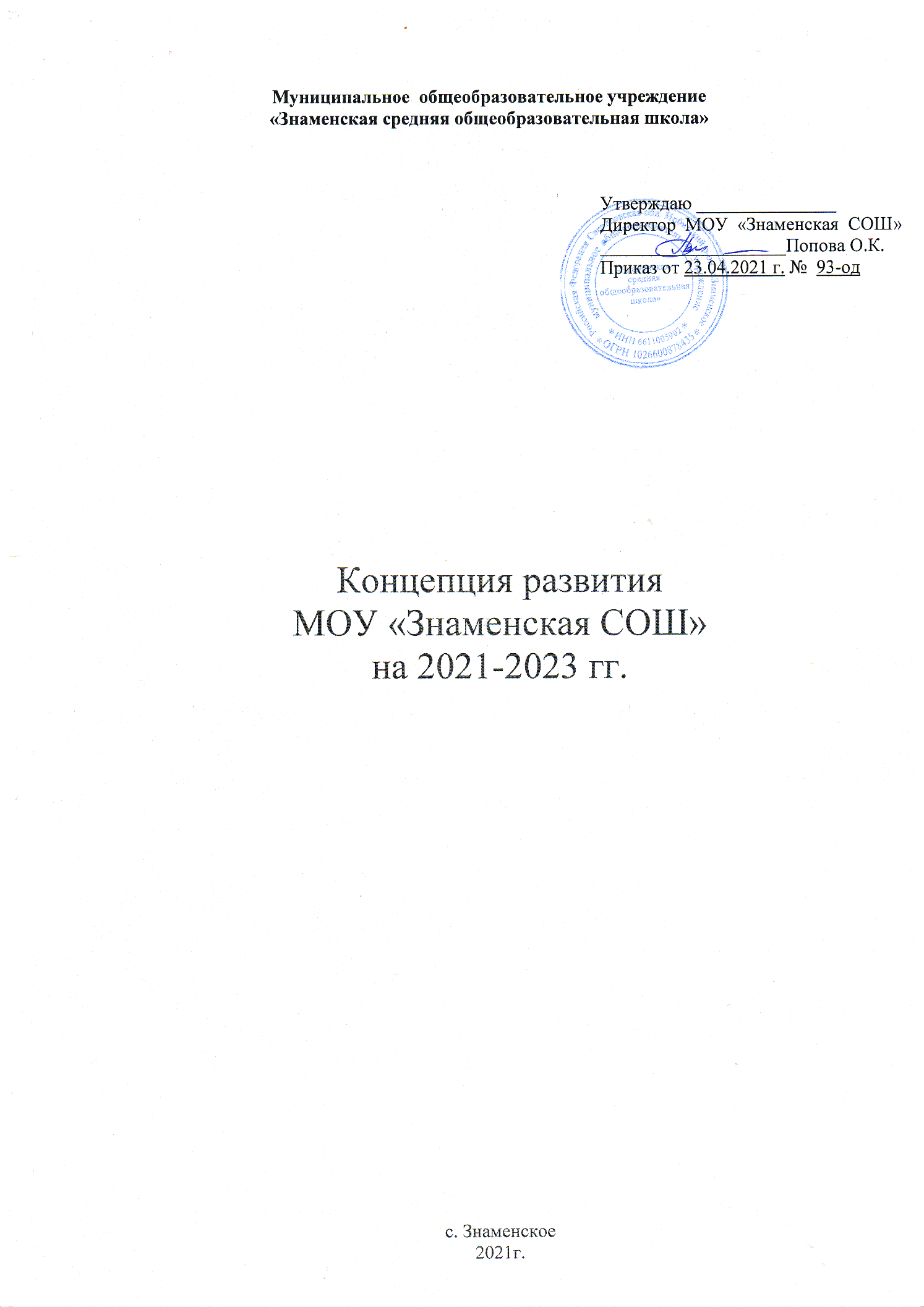 с. Знаменское2021г.ВведениеНормативная база:Федеральный закон «Об образовании в Российской Федерации» от 29.12.2012 № 273-ФЗ.Государственная программа Российской Федерации «Развитие образования» до 2025 года (постановление Правительства РФ от 26 декабря 2017 г. № 1642);Концепция общенациональной системы выявления и развития молодых талантов, утвержденная Президентом 03.04.2012 № Пр-827.Стратегии развития информационного общества в Российской Федерации на 2017-2030 годы, утвержденная Указом Президента от 09.05.2017 № 203Концепция развития математического образования в Российской Федерации, утвержденная распоряжением Правительства от 24.12.2013 № 2506-р.Концепция развития дополнительного образования детей в РФ, утвержденная распоряжением Правительства РФ от 04.09.2014 № 1726-р.Основы государственной молодежной политики до 2025 года, утвержденные распоряжением Правительства от 29.11.2014 № 2403-р.Стратегия развития воспитания в РФ на период до 2025 года, утвержденная распоряжением Правительства от 29.05.2015 № 996-р.Федеральные государственные образовательные стандарты начального общего, основного общего и среднего общего образования.Устав и локальные акты МОУ «Знаменская СОШ». 2.Цель программы:  Создание к 2023 году условий для перевода школы в эффективный режим работы с целью обеспечения равенства возможностей детей в получении качественного образования и роста профессиональной компетентности педагогических кадров, обеспечивающих повышение качества образования в образовательной организации.Задачи: 1.Обеспечение повышения учебной мотивации учащихся через внедрение современных образовательных технологий.2.Внедрение в образовательную деятельность технологии  индивидуальной работы с учащимися с разными образовательными потребностями и возможностями на основе индивидуальных программ;3.Содействие повышению профессиональной компетентности учителя через использование современных методов и приемов, курсовую подготовку и самообразование;4.Разработка  и внедрение  системы мониторинга образовательного процесса  на основе самооценки  и диагностики  его результатов.5. Создание условий организации образовательной деятельности для лиц с ограниченными возможностями здоровья в соответствии с требованиями законодательства. 3. Миссия школы - создании такой образовательной системы, которая позволит обеспечить личностный рост каждого обучающегося с учетом его интересов, потребностей и способностей, подготовку ребенка к полноценному и эффективному участию в общественной и профессиональной жизни в условиях информационного общества.3.Анализ текущего состояния, описание ключевых рисков развития образовательной организацииСодержание проблемы и обоснование необходимости её решения  МОУ «Знаменская СОШ» Ирбитского района Свердловской области функционирует с 1976 года. Школа реализует основные общеобразовательные программы  - образовательные программы  начального общего, основного общего, среднего общего образования. Занятия в школе организованы в 1 смену, в школе 5-тидневная рабочая неделя.МОУ «Знаменская СОШ» имеет филиал «Новгородовская НОШ» МОУ «Знаменская СОШ», в которой обучается 4 класса в количестве 18 человек. Подвоз  в школу осуществляется из 6 деревень на двух школьных автобусах по 22 обучающихся: д. Камыш,д. Б.Зверева, д. М.Зверева, д. Березовка, д. Новгородова, д. М.Речкалова. В 2020-2021 учебном году в  МОУ «Знаменская СОШ»  количество обучающихся  189  человек:  из  них  75  девочки,  114  мальчиков.   Начальная школа  - 65  обучающихся,  основная школа – 93  обучающихся,  средняя школа – 10  обучающихся. На протяжении ряда лет коллектив школы показывает не стабильные результаты учебной работы. Качество знаний в целом по школе составляет 34% и более.Успеваемость и качество образования за 4 года          Среднее значение успеваемости за предыдущие два учебных года остается низким, за исключением 2019-2020 учебного года. Успеваемость стала выше  на 6% -  с 92% до 98%. Среднее значение качества знаний за три учебных года снизилось. В 2019-2010 учебном году стало выше на 1% - с 33% до 34%.В школе есть обучающиеся 5-9х классов, имеющие низкий образовательный уровень, состоящих на различных видах учета и их социальные характеристики определяют низкие образовательные запросы семей. Для контингента обучающихся именно школа является основным источником и единственным местом получения образования, поэтому важно, чтобы время их пребывания в школе было максимально наполнено. Но, регулярных занятий с наиболее заинтересованными учениками, предметных факультативов в школе немного, как и постоянно действующих дополнительных занятий-консультаций для неуспевающих учеников. Минимально обеспечены элективные курсы, что, в свою очередь, понижает шансы выпускников на высокие учебные результаты. Кроме того, необходимо отметить низкую мотивацию у педагогов к совершенствованию преподавания.Школа укомплектована педагогическими кадрами. Преподавание ведется по всем предметам. В настоящее время в ОУ работает 22 педагога, из них штатных работников – 21 (87%). Уровень образования педагогических работниковКадровый состав педагогов характеризуется стабильностью, 15 (68%) педагогов имеют высшее образование, один (4%) педагог с высшей квалификационной категорией,   17 (76%) педагогов с I первой квалификационной категорией и 3 (13%) педагога соответствие занимаемой должности и 1 (4%) без квалификационной категории. В педагогическом коллективе есть одна проблема - старения учительского корпуса и недостаточного притока молодых специалистов в профессию. Больше половины учителей образования имеют стаж работы 15 и более лет, доля же молодых педагогов (до 30 лет) в системе образования составляет 0 %.Ежегодно педагогические работники проходят курсовую подготовку, что за последние три года составило 100% прохождение курсов.В творческом педагогическом коллективе работают опытные учителя, обладающие высоким профессионализмом и достаточным практическим опытом работы.Результаты государственной итоговой аттестации обучающихсяПодготовка к ОГЭ и ЕГЭ была проведена на должном уровне. Обучающиеся продемонстрировали знания и умения, определённые образовательными стандартами. Обращений родителей в школу по вопросам нарушений в процедуре подготовки и проведения государственной итоговой аттестации выпускников не было.Одним из показателей состояния образованности обучающихся  является количество выпускников 9 класса, обучающихся на «4» и «5».Количество выпускников 9 класса, обучающихся на «4» и «5»за три учебных года         В 2019-2020 учебном году в 9-м классе обучалось 10 человека. Основную школу в 2019-2020 учебном году окончили на “хорошо” и “отлично” 2 обучающихся, что составило 20 % от общего числа обучающихся, этот показатель понизился в сравнении с предыдущим годом.	По результатам промежуточной  аттестации все 10 (100%) обучающихся успешно допущены к Государственной итоговой аттестации.  Выпускников 9-го класса, не допущенных  к ГИА не было. Государственную итоговую аттестацию 9 класс в 2019-2020 году в форме ОГЭ не проходили, но все 10 (100%) обучающихся успешно написали итоговые работы по предметам и получили аттестат. Выпускников, не получивших аттестат об основном общем образовании нет.Трое выпускников обучались по адаптированной основной образовательной программе обучающихся с умственной отсталостью  (интеллектуальными нарушениями) и все успешно (100%) получили удостоверения.Результаты ОГЭ за три годаЭкзамены в форме ОГЭ выпускники в 2019-2020 г в 9 классе не сдавали.Результаты итоговой аттестации учащихся 11-го класса	В 2019-2020 учебном году в 11-м классе обучалось 3 человека. По результатам промежуточной  аттестации все 3 (100%) обучающихся успешно допущены к Государственной итоговой аттестации.Количество выпускников 11 класса, обучающихся на «4» и «5» за три годаРезультаты ЕГЭ за три годаАнализ результатов ЕГЭ показывает, что по сравнению с итогами прошлого года в 2019 году средний балл ЕГЭ ниже предыдущего года 2018-2019 г. Учащиеся усвоили программу на базовом уровне, средний балл ЕГЭ составил 47,8 балла. Два выпускника не подтвердили знания по математике, результаты остальных предметов соответствуют образовательными стандартам на базовом уровне и выше по предмету русский язык. Аттестат особого образца с отличием получила 1 выпускница: Майбурова Ирина Александровна, и была награждена медалью «За особые успехи в учении» Российской Федерации. 	Результаты ЕГЭ показывают, что  выпускники 11 класса удовлетворительно прошли итоговую аттестацию в 2020 году, аттестат о СОО получили все.На протяжении трех лет выпускники МОУ «Знаменская СОШ»                                                                                получают высокие баллы по предметам ЕГЭПо данным таблицы видно, что обучающиеся подтверждают свои результаты на Государственной итоговой аттестации в форме ЕГЭ. В течение двух лет по результатам учебного года и ГИА лучшие выпускники 11 класса МОУ «Знаменская СОШ» получили аттестат с отличием. Результаты участия обучающихся во Всероссийских проверочных работахНазначение ВПР–оценить качество образовательной подготовки обучающихся 4(5) - 8 (9) – х классов в соответствии с требованиями ФГОС. ВПР позволяет осуществить диагностику достижения предметных и метапредметных результатов обучения, в том числе овладение межпредметными понятиями и способность использования УУД в учебной, познавательной и социальной практике. Результаты могут быть использованы для оценки личностных результатов обучения.Участниками Всероссийских проверочных работ (ВПР), которые прошли осенью 2020 года, стали учащиеся 4, 5, 6, 7, 8 -х классов нашей школы. Было написано 29 проверочных работ по 10 предметам. Всероссийские контрольные работы 4 (5) класс 2020-2021 уч. годРезультаты всероссийских контрольных работ показывают, что большинство учащихся 5-го класса с работой справились на отметку «3», есть «4» по математике и окружающему миру, количество учащихся не справившихся с работой больше всего по предмету русский язык, меньше всего по окружающему миру. Отметки за работу и отметки по журналу подтвердили только по окружающему миру 100%, по русскому языку повысили отметку 6 %, более 50 % понизили по математике.Всероссийские контрольные работы 5 (6) класс 2020-2021 уч. годРезультаты всероссийских контрольных работ показывают, что в 6 классе большинство обучающихся с работой справились на отметку «3», лучшие результаты по биологии и истории, но есть «2», «4», «5». Количество учащихся, не справившихся с работой больше всего по предмету русский язык, меньше всего по истории, по предмету биология 4% справились на отметку «5». Отметки за работу и отметки по журналу подтвердили 40%  по биологии – это самый лучший результат, по остальным предметам более 50% обучающиеся понизили результат.Всероссийские контрольные работы 6 (7) класс 2020-2021 уч. годВ 7 классе результаты отрицательные, так как большинство учащихся 7-го класса с работой справились на отметку «2», лучшие результаты по географии и истории, есть  «4», «5» по предметам русский язык, математика, география. Количество учащихся, не справившихся с работой больше всего по предмету русский язык, обществознание, нет «2» по предмету география. Отметки за работу и отметки по журналу подтвердили 60% по географии, и 50% по истории  – это самый лучший результат, по предметам русский язык, математика, обществознание обучающиеся понизили результат на 100%.Всероссийские контрольные работы 7 (8) класс 2020-2021 уч. годВ 8 классе результаты отрицательные, так как большинство учащихся 8-го класса с работой справились на отметку «2», лучшие результаты по биологии, есть  «4», «5» по предметам русский язык, математика, биология, английский язык. Количество учащихся, не справившихся с работой на 92% по предметам: русский язык, математика, физика, английский язык. Отметки за работу и отметки по журналу подтвердили 38% только по биологии  – это самый лучший результат, по предметам математика, физика обучающиеся понизили результат на 100%.Всероссийские контрольные работы 8 (9) класс 2020-2021 уч. годРезультаты в 9 классе у большинство обучающихся на отметку «2» , лучшие результаты по химии, биологии, географии, есть «4», «5» по предметам: физика, химия, биология. Количество учащихся, не справившихся с работой больше всего по предмету русский язык, математика, что составляет более 90%. Отметки за работу и отметки по журналу подтвердили 76%  и повысили 7% по биологии – это самый лучший результат, по предметам: математика, физика обучающиеся понизили результат на 100%, по предметам русский язык и история понизили более чем на 90%.Выводы: 1.Результаты ВПР по большинству предметов не подтвердили результаты за прошлый учебный год.2. Самая низкая успеваемость по результатам ВПР наблюдается по предметам русский язык, математика 3. Учащиеся 8-го классов имеют самые низкие показатели успеваемости и качества среди всех участников ВПР. 4. Наблюдается большой процент учащихся понизивших свои результаты, по сравнению с отметками по итогам 2019-2020 учебного года. 5. На основании анализа можно отметить лучшие результатов в 6-м классе по всем предметам, кроме русского языка; хороший уровень сохранности знаний у учащихся 6-го класса и немного ниже 5-го класса; низкий уровень сохранности знаний учащихся 8-х классов, за исключением биологии; учащиеся 9-х классов показали сохранность знаний по химии. 6. По предмету биология сформированные самые лучшие знания, кроме 7 класса. Причины повышения результатов по биологии: целенаправленная работа учителя по формированию УДД, предметных результатов, мотивированность детей на получение хорошей оценки.7. У учащихся не сформированы следующие УУД: умения анализировать прочитанное, умения отвечать согласно инструкции, умение устанавливать причинно-следственные связи, умения извлекать информацию из таблицы, графика, умения применять полученные знания на практике.После проведенного анализа можно выделить ряд проблем позволяющих образовательной организации перейти в эффективный режим работы: недостаточно обеспечено методическое сопровождение учителей, выпускники которых неоднократно демонстрировали низкие результаты выполнения обязательных контрольных мероприятий; недостаточный уровень мотивации педагогов на повышение квалификации и осознания персональной ответственности за результат образования; не в полной мере отслеживаются учебные дефициты обучающихся с точки зрения разработки рекомендаций по их преодолению. Одновременно с этим, следует отметить, что в учреждении создан благоприятный микроклимат, как для обучающихся, так и для педагогов. Коллектив учителей стабилен, имеется работоспособная творческая разновозрастная группа педагогов, способная повести за собой коллег.Результаты деятельности МОУ «Знаменская СОШ»  за 2019-2020 учебный год свидетельствует о наличии устойчивых низких образовательных результатов обучающихся, что подтверждается анализом внутренней и внешней среды, социально-экономических, контекстных характеристик, результатов государственной итоговой аттестации, всероссийских проверочных работ, диагностических работ. Разница в образовательных достижениях детей может быть обусловлена не только их социальным и культурным происхождением, но и разным качеством обучения. На качество образования влияют: недостаточная предметная и методическая компетентность педагогических работников, высокая доля обучающихся с ОВЗ, высокая доля обучающихся с рисками учебной неуспешности.С марта месяца 2021 года МОУ «Знаменская СОШ» участвует в мероприятии  «Повышение качества образования в школах с низкими результатами обучения и в школах, функционирующих в неблагоприятных социальных условиях, путем реализации региональных проектов и распространение их результатов» подпрограммы 3 «Педагогические кадры XXI векс»  государственной программы Свердловской области «Развитие системы образования и реализации молодежной политики в Свердловской области до 2025 года в 2021 году.  В рамках проекта 500+ школьное сообщество (педагоги, обучающиеся и родители) прошли анкетирование, в результате которого были выявлены основные риски школы, требующие принятия управленческих решений.  Проведена самодиагностика школы, которая выявила наличие высокой доли рискового профиля по нескольким направлениям. Результаты обсудили внутри коллектива, определив актуальные факторы риска, преобразуя их в задачи – конкретные меры по разрешению вызовов.  Определили цель для достижения образовательных результатов высокого качества. Актуальные факторы риска для образовательной организации:Недостаточная предметная и методическая компетентность педагогических работниковнедостаточная эффективность системы объективной оценки результатов обучения;недостаточно развитое профессиональное взаимодействие в педагогическом коллективе;низкий удельный вес педагогических работников с высшей и первой квалификационной категориейВысокая доля обучающихся с ОВЗрост числа обучающихся с ОВЗ;кадровый дефицит для организации психолого-педагогического сопровождения обучающихся;отсутствие развитых компетенций по работе с обучающимися с ОВЗ у учителей - предметников6. Высокая доля обучающихся с рисками учебной неуспешностиснижение качества знаний на уровне основного общего образования;отсутствие системной работы с неуспевающими обучающимися;недостаточно эффективный уровень профориентационной  работыДля выявления потенциала развития образовательной системы школы был проведен SWOT-анализ, который позволил выявить ее сильные и слабые стороны (внутренние факторы), перспективные возможности и риски ее развития (внешние факторы).Внутренняя среда Внешняя средаSWOT-анализ позволяет выделить приоритетную стратегию развития образовательной системы школы до 2023 года – организованный переход, эффективное внедрение и качественная оценка результатов освоения федеральных государственных образовательных стандартов гармоничного развития образовательной среды и участников образовательного процесса.Цели и задачи развития образовательной организацииМеры и мероприятия по достижению целей развитияЛица, ответственные за достижение результатов           Ответственным за реализацию Концепции развития школы является директор. Контроль за выполнением и регулирование осуществляется на заседаниях Педагогического совета, в ходе общешкольной родительской конференции, на классных родительских собраниях; собраниях классных коллективов и публикуется на сайте МОУ «Знаменская СОШ».Управление разработкой и реализацией Программы осуществляется на основе механизма, включающего следующие основные компоненты:Стратегическая команда, в состав которой входят: директор, заместители директора, руководители школьных метод объединений. Команда раз в четверть проводит совещания по анализу, контролю, регулированию процесса реализации Концепции развития школы. Состав, план работы утверждается приказом директора школы.Учебный год2016-20172016-20172017-20182017-20182018-20192018-20192019-20202019-2020Учебный годУспеваемостьКачествоУспеваемостьКачествоУспеваемостьКачествоУспеваемостьКачество1-4 класс9855,798,253,5%10053,5%9652,9%5-9 класс9730,687,123,7%88,419,23%10024%10-11 класс89,436,810057,1%10077,710066,6%Общий результат96,538,992,336,2%92,833,7%98,834,8%Количество педагоговВысшееВысшееСреднее профессиональноеСреднее профессиональноеКоличество педагоговКол-во% от количества педагоговКол-во% от количества педагогов221568 %731 %Учебный год/Классы2017-20182017-20182018-20192018-20192019-20202019-2020Учебный год/Классы911911911Всего обучалось208225103Получили документ об образовании148225103Окончили школу с отличием1-11-1Получили аттестат с отличием1  (5 %)-1  (4 %)1 (2%)-1 (3%)Оставлены на повторное обучение3 (15 %)-----2017-2018 уч. год2018-2019 уч. год2019-2020 уч. год25% (5 обучающихся)32% (7 обучающихся)20% (2 обучающихся)№  п/пУчебный предметСредний балл /отметка по предметуСредний балл /отметка по предметуСредний балл /отметка по предмету№  п/пУчебный предмет2017-20182018-20192019-20201Русский язык25,8 / «4»26 б /  «4»2Математика11,8 / «3»11 б /  «3»3Физика--4Информатика9,6 / «3»9,6 / «3»5Биология-33 / «4»6География25,3 / «4»21,8 б /  «4»7Обществознание22,5 / «3»24  / «4»8Английский язык-52 / «4»9Химия12 / «3»Ср.балл342016-2017 уч. год2017-2018 уч. год2018-2019 уч. год2019-2020 уч. год33,3 % (2 обучающихся)50% (4 обучающихся)80% (4 обучающихся)100% (3 обучающихся)№ п/пУчебный предметСредний балл по школе (100 балл)Средний балл по школе (100 балл)Средний балл по школе (100 балл)№ п/пУчебный предмет2017-20182018-20192019-20201.Русский язык66 б77 б71,3 б2.Математика (Б) «5»-3.Математика (П)45 б62 б27 б4.Физика46 б45 б39 б5.Обществознание53 б62 б63,6 б6.Биология37 б56 б7.Информатика-578.Английский язык859История 39 б№Ф.И.О.ГодПредмет ЕГЭБалл1Серков Максим Алексеевич2017-2018Русский язык952Шухардин Егор Дмитриевич2018-2019Английский язык853Шухардин Егор Дмитриевич2018-2019Русский язык914Шухардин Егор Дмитриевич2018-2019Математика705Сосновских Милана Дмитриевна2018-2019Русский язык766Сосновских Милана Дмитриевна2018-2019Математика727Майбурова Ирина Александровна2019-2020 Русский язык808Балахнина Дарья Витальевна2019-2020 Русский язык739Балахнина Дарья Витальевна2019-2020 Обществознание72№Ф.И.О.ГодАттестат с отличием1Сосновских Милана Дмитриевна2018-2019Медаль «За особые успехи в учении» Российской Федерации2Майбурова Ирина Александровна2019-2020Медаль «За особые успехи в учении» Российской ФедерацииПредметВыполнилиУспеваемостьУспеваемостьУспеваемостьУспеваемостьСоответствие отметки за работу и отметки по журналуСоответствие отметки за работу и отметки по журналуСоответствие отметки за работу и отметки по журналуВыполнили«2»«3»«4»«5»понизилиподтвердилиповысилиВыполнили«2»«3»«4»«5»понизилиподтвердилиповысилиРусский язык1471,4328,570045,2648,626,12Математика1931,5836,8431, 58068,4231,580Окружающий мир175,8858,8235,29001000ПредметВыполнилиУспеваемостьУспеваемостьУспеваемостьУспеваемостьСоответствие отметки за работу и отметки по журналуСоответствие отметки за работу и отметки по журналуСоответствие отметки за работу и отметки по журналуВыполнили«2»«3»«4»«5»понизилиподтвердилиповысилиВыполнили«2»«3»«4»«5»понизилиподтвердилиповысилиРусский язык265034,6215,38092,317,690Математика2445,8320,8320,83075250Биология25284820460400История2524522407224,44ПредметВыполнилиУспеваемостьУспеваемостьУспеваемостьУспеваемостьСоответствие отметки за работу и отметки по журналуСоответствие отметки за работу и отметки по журналуСоответствие отметки за работу и отметки по журналуВыполнили«2»«3»«4»«5»понизилиподтвердилиповысилиВыполнили«2»«3»«4»«5»понизилиподтвердилиповысилиРусский язык1687,506,256,25010000Математика1376,9215,387,69010000Биология1275250091,678,330История1421,4378,570050500География1508013,336,67266013,33Обществознание1586,6713,330010000ПредметВыполнилиУспеваемостьУспеваемостьУспеваемостьУспеваемостьСоответствие отметки за работу и отметки по журналуСоответствие отметки за работу и отметки по журналуСоответствие отметки за работу и отметки по журналуВыполнили«2»«3»«4»«5»понизилиподтвердилиповысилиВыполнили«2»«3»«4»«5»понизилиподтвердилиповысилиРусский язык1492,8607,14092,867,10Математика1492,8607,14010000Физика1392,317,690010000Биология122558,338,338,3339,3338,338,33История1471,4328,570092,867,140География1478,5721,430085,7114,290Английский язык1492,86007,1492,867,10Обществознание1369,2330,770084,6215,380ПредметВыполнилиУспеваемостьУспеваемостьУспеваемостьУспеваемостьСоответствие отметки за работу и отметки по журналуСоответствие отметки за работу и отметки по журналуСоответствие отметки за работу и отметки по журналуВыполнили«2»«3»«4»«5»понизилиподтвердилиповысилиВыполнили«2»«3»«4»«5»понизилиподтвердилиповысилиРусский язык1593,336,67%0093,336,670Математика1291,678,33%0010000Физика1788,24011,76010000Химия1513,3373,3313,33040600Биология1315,3869,2315,38015,3876,927,69История1681,2518,750093,756,250География1735,2964,710052,9447,060Обществознание1764,7135,290082,3517,650Сильные стороныСлабые стороны-Школа укомплектована педагогическими кадрами, большинство педагогов с  1 КК и стаж работы более 15 лет;-повышение квалификации педагогов, психологов и других специалистов, работающих с одаренными детьми;-индивидуальный подход;-комфортные условия для учебы и отдыха учащихся; -информационная открытость школы; -развитие системы школьного самоуправления и взаимодействия с родительской общественностью.-Ограниченность материально-технической базы для реализации целей и задач; -слабое внедрение механизмов снижения нагрузки детей, сохранения и укрепления их физического и психического здоровья в рамках организации учебно-воспитательного процесса; -удаленность проживания семей обучающихся от ОО.ВозможностиРиски-Повышение уровня профессиональной компетенции педагогических кадров, через систему аттестации, учитывающую результативность работы; -удовлетворение образовательных потребностей учащихся с разными способностями и возможностями;-финансовая поддержка школы за счет включения в различные программы и проекты; -участие школы в процедурах внешней оценки качества образования: ВПР, ЕГЭ, ОГЭ, ГВЭ;-совершенствование системы оценивания образовательных результатов в соответствии с требованиями ФГОС;-сотрудничество с социальными партнерами и для решения актуальных проблем образовательного процесса;-возможность быстрого внедрения инноваций;-безопасность учащихся и их защита от негативного воздействия внешней среды.-Неприятие отдельными педагогическими работниками новых требований в связи с необходимостью реализации программы перехода школы в эффективный режим развития;-недостаточная востребованность у потребителей образовательных услуг высокого уровня содержания образования, требующего повышенной работоспособности заинтересованности родителей и учащихся;-низкая мотивация учащихся к учебной деятельности;-устранение от взаимодействия с педагогами по вопросам сопровождения детей в рамках образовательной деятельности большинства родителей;-социальная среда (рост социально-неблагополучных семей); -недостаточно средств на модернизацию школьного здания; -недостаточное финансирование системы дополнительного образования школы; Факторы рискаЦельЗадачиНедостаточная предметная и методическая компетентность педагогических работниковСоздание к 2023 году системы непрерывного профессионального развития и роста профессиональной компетентности педагогических кадров, обеспечивающих повышение качества образования в образовательной организации, за счет повышения педагогического и профессионального мастерства, овладения профессиональными компетенциями; совершенствования форм, методов, средств обучения;  внедрения современных технологий обучения.1. Модернизировать школьную модель методической работы;2. Разработать перспективный план повышения квалификации педагогов с учетом профессиональных дефицитов и обеспечивающих развитие профессиональных компетенций;4.Организовать сетевое взаимодействие со школами района с целью повышения эффективности и качества образования; 5.Разработать программу наставничества.Высокая доля обучающихся с ОВЗ.Создание в образовательной организации к 2022 году условий для обеспечения психической коррекции недостатков в развитии детей с ОВЗ, обучающихся в коррекционных классах, и оказание помощи детям этой категории в освоении образовательной программы.1.Создание в образовательной организации доступной среды;2.Обеспечение ОО специальными педагогическими кадрами (педагог-психолог, логопед, дефектолог и т.д.);3.Направление педагогов на курсы повышения квалификации по вопросам организации обучения детей с ОВЗ.Высокая доля обучающиеся с рисками учебной неуспешности.Снижение доли обучающихся с рисками учебной неуспешности к концу 2022-2023 учебного года за счет создания условий для эффективного обучения и повышения мотивации школьников к учебной деятельности.1.Провести диагностику уровня учебной мотивации у обучающихся 5-9 кл выявить причины учебных затруднений обучающихся и организовать работу по их преодолению;2.Повышение доли учащихся, подтверждающих текущие отметки результатами внешнего оценивания (ВПР, ГИА);3.Разработать программы курсов внеурочной деятельности для обучающихся 5- 9 классов в соответствии с выявленными предпочтениями.Факторы рискаЗадачаМеры и мероприятияОтветственныйОжидаемый результатНедостаточная предметная и методическая компетентность педагогических работников1. Модернизировать школьную модель методической работы;Выбор и апробация управленческих механизмов, используемых в работе с педагогическим коллективом;Директор, заместительдиректора поУВРУспешная мотивация к самореализации педагогов.Недостаточная предметная и методическая компетентность педагогических работников1. Модернизировать школьную модель методической работы;Изучение и внедрение в структуру методической службы школы современных форм методической работы, способствующих развитию мобильности педагогов;Директор, заместительдиректора поУВРУспешная мотивация к самореализации педагогов.Недостаточная предметная и методическая компетентность педагогических работников1. Модернизировать школьную модель методической работы;Организация системного, качественного мониторинга развития системы методической службы школы и результатов образовательной деятельности обучающихся;Директор, заместительдиректора поУВРУспешная мотивация к самореализации педагогов.Недостаточная предметная и методическая компетентность педагогических работников1. Модернизировать школьную модель методической работы;Подбор и мотивация педагогов школы для прохождения профессиональной переподготовкиДиректор, заместительдиректора поУВРУспешная мотивация к самореализации педагогов.Недостаточная предметная и методическая компетентность педагогических работников2.Разработать перспективный план повышения квалификации педагогов с учетом профессиональных дефицитов и обеспечивающих развитие профессиональных компетенций;Выявление профессиональныхзатруднений, запросов и потребностей педагогов;Заместительдиректора поУВРУспешная мотивация к самореализации педагогов.Недостаточная предметная и методическая компетентность педагогических работников2.Разработать перспективный план повышения квалификации педагогов с учетом профессиональных дефицитов и обеспечивающих развитие профессиональных компетенций;Создание (корректировка) плана-графика повышения квалификации ипереподготовки педагогических ируководящих работников;Заместительдиректора поУВРУспешная мотивация к самореализации педагогов.Недостаточная предметная и методическая компетентность педагогических работников2.Разработать перспективный план повышения квалификации педагогов с учетом профессиональных дефицитов и обеспечивающих развитие профессиональных компетенций;Организация отчетов-выступлений по итогам курсовой подготовки.Заместительдиректора поУВРУспешная мотивация к самореализации педагогов.Недостаточная предметная и методическая компетентность педагогических работников2.Повышение качества образования, за счет повышения педагогического и профессионального мастерства педагогов, овладения профессиональными компетенциями и внедрение современных технологий обучения;Повышения педагогического и профессионального мастерства педагогов, овладения профессиональными компетенциями и внедрение современных технологий обучения;Заместительдиректора поУВРУспешная мотивация к самореализации педагогов.Недостаточная предметная и методическая компетентность педагогических работников3.Организовать сетевое взаимодействие со школами района с целью повышения эффективности и качества образования; Создание модели сетевого партнерстваобразовательных организаций для обменаопытом администрации и педагогов и повышение педагогического и ресурсного потенциала школы.Директор школыУспешная мотивация к самореализации педагогов.Недостаточная предметная и методическая компетентность педагогических работников4.Разработать программу наставничества.Формирование пакета нормативныхдокументов;Заместительдиректора поУВРУспешная мотивация к самореализации педагогов.Недостаточная предметная и методическая компетентность педагогических работников4.Разработать программу наставничества.Выбор и формирование корпуса наставников;Заместительдиректора поУВРУспешная мотивация к самореализации педагогов.Недостаточная предметная и методическая компетентность педагогических работников4.Разработать программу наставничества.Организация работы наставнических пар(групп).Заместительдиректора поУВРУспешная мотивация к самореализации педагогов.Высокая доля обучающихся с ОВЗ.1.Создание в образовательной организации доступной среды;Переоснащение материально-технических объектов в соответствие с реальными потребностями учеников; Директор школыЗаместительдиректора поУВРПовышение уровня развития учащихся ОВЗ, успешная адаптация.Высокая доля обучающихся с ОВЗ.2.Обеспечение образовательной организации специальными педагогическими кадрами (педагог-психолог, логопед, дефектолог и т.д.);Создание ситуации успеха;Директор школыЗаместительдиректора поУВРПовышение уровня развития учащихся ОВЗ, успешная адаптация.Высокая доля обучающихся с ОВЗ.2.Обеспечение образовательной организации специальными педагогическими кадрами (педагог-психолог, логопед, дефектолог и т.д.);Организация психолого-педагогического сопровождения учащихся;Директор школыЗаместительдиректора поУВРПовышение уровня развития учащихся ОВЗ, успешная адаптация.Высокая доля обучающихся с ОВЗ.2.Обеспечение образовательной организации специальными педагогическими кадрами (педагог-психолог, логопед, дефектолог и т.д.);Индивидуальная образовательная программа;Директор школыЗаместительдиректора поУВРПовышение уровня развития учащихся ОВЗ, успешная адаптация.Высокая доля обучающихся с ОВЗ.2.Обеспечение образовательной организации специальными педагогическими кадрами (педагог-психолог, логопед, дефектолог и т.д.);Консультирование учащихся и их родителей специалистами (педагог-психолог, логопед, дефектолог и др.Директор школыЗаместительдиректора поУВРПовышение уровня развития учащихся ОВЗ, успешная адаптация.Высокая доля обучающихся с ОВЗ.3.Направление педагогов на курсы повышения квалификации по вопросам организации обучения детей с ОВЗИзучение и подбор курсов  поинклюзивному образованию для педагогов.Директор школыЗаместительдиректора поУВРПовышение уровня развития учащихся ОВЗ, успешная адаптация.Высокая доля обучающиеся с рисками учебной неуспешности.1.Провести диагностику уровня учебной мотивации у обучающихся 5-9 кл выявить ведущие учебные мотивы;Диагностика уровня учебной мотивации у обучающихся 5-9 кл;Заместительдиректора поУВРПовышение успеваемости и уровня качества знаний, результатов ГИА, ВПР, рост учебных достижений обучающихся.Высокая доля обучающиеся с рисками учебной неуспешности.1.Провести диагностику уровня учебной мотивации у обучающихся 5-9 кл выявить ведущие учебные мотивы;Создать банк данных обучающихся с высокой и низкой учебной мотивацией;Заместительдиректора поУВРПовышение успеваемости и уровня качества знаний, результатов ГИА, ВПР, рост учебных достижений обучающихся.Высокая доля обучающиеся с рисками учебной неуспешности.1.Провести диагностику уровня учебной мотивации у обучающихся 5-9 кл выявить ведущие учебные мотивы;Собеседования с учителями-предметниками.Заместительдиректора поУВРПовышение успеваемости и уровня качества знаний, результатов ГИА, ВПР, рост учебных достижений обучающихся.Высокая доля обучающиеся с рисками учебной неуспешности.2.Повышение доли учащихся, подтверждающих текущие отметки результатами внешнего оценивания (ВПР, ГИА);Мониторинг диагностических контрольных работ, ВПР, ГИА ;Заместительдиректора поУВРУчителя-предметникиКлассныеруководителиПовышение успеваемости и уровня качества знаний, результатов ГИА, ВПР, рост учебных достижений обучающихся.Высокая доля обучающиеся с рисками учебной неуспешности.2.Повышение доли учащихся, подтверждающих текущие отметки результатами внешнего оценивания (ВПР, ГИА);Составление индивидуальных программ со слабоуспевающими детьми;Заместительдиректора поУВРУчителя-предметникиКлассныеруководителиПовышение успеваемости и уровня качества знаний, результатов ГИА, ВПР, рост учебных достижений обучающихся.Высокая доля обучающиеся с рисками учебной неуспешности.2.Повышение доли учащихся, подтверждающих текущие отметки результатами внешнего оценивания (ВПР, ГИА);Дополнительные занятия с целью ликвидации отставания от учебной программы.Заместительдиректора поУВРУчителя-предметникиКлассныеруководителиПовышение успеваемости и уровня качества знаний, результатов ГИА, ВПР, рост учебных достижений обучающихся.Высокая доля обучающиеся с рисками учебной неуспешности.3.Разработать программы курсов внеурочной деятельности для обучающихся 5- 9 классов в соответствии с выявленными предпочтениями.Выбор программы курсов внеурочной деятельности;Заместительдиректора поУВРУчителя-предметникиКлассныеруководителиПовышение успеваемости и уровня качества знаний, результатов ГИА, ВПР, рост учебных достижений обучающихся.Высокая доля обучающиеся с рисками учебной неуспешности.3.Разработать программы курсов внеурочной деятельности для обучающихся 5- 9 классов в соответствии с выявленными предпочтениями.Создание комфортных условий дляреализации личностного потенциала назанятиях дополнительногообразования.	Заместительдиректора поУВРУчителя-предметникиКлассныеруководителиПовышение успеваемости и уровня качества знаний, результатов ГИА, ВПР, рост учебных достижений обучающихся.